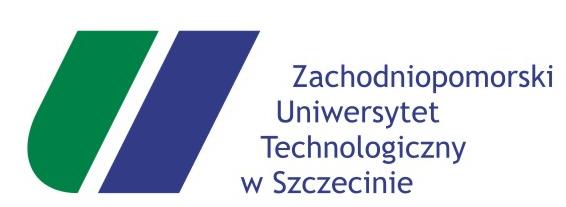 				Szczecin, dnia 17.12.2021 r.ZAPYTANIE OFERTOWE NR 86/2021 DLA ZAMÓWIENIA DO 130 000,00 PLNWykonanie klimatyzacji w laboratorium 405 na Wydziale Technologii i Inżynierii Chemicznej przy al. Piastów 42 w Szczecinie w formule „zaprojektuj i wybuduj”.ISTOTNE WARUNKI ZAMÓWIENIAIntegralną część niniejszych IWZ stanowią następujące dokumenty:Załącznik nr 1		Formularz ofertowy + oświadczenie;Załącznik nr 2		Opis przedmiotu zamówienia – Program Funkcjonalno-Użytkowy; Załącznik nr 3 		Specyfikacja Techniczna Wykonania i Odbioru Robót;Załącznik nr 4	Zasady postępowania w sytuacjach zagrożenia dla pracowników firm zewnętrznych wykonujących prace na terenie Zachodniopomorskiego Uniwersytetu Technologicznego w Szczecinie;Załącznik nr 5		Klauzula informacyjna administratora danych;Załącznik nr 6		Wzór Umowy.Nazwa oraz adres Zamawiającego.Zachodniopomorski Uniwersytet Technologiczny w Szczecinie al. Piastów 17, 70-310 Szczecin. REGON:  320588161, NIP:  852-254-50-56  Tryb udzielenia zamówienia.Udzielenie zmówienia zostało wyłączone ze stosowania ustawy z dnia 11.09.2019 r. – Prawo zamówień publicznych na podstawie art. 2 ust.1 pkt 1 oraz zgodnie z punktem 4 „Instrukcji postępowania przy udzielaniu przez Zachodniopomorski Uniwersytet Technologiczny zamówień wyłączonych z obowiązku stosowania ustawy – Prawo Zamówień Publicznych” ujętej w Załączniku nr 2 do Zarządzenia Rektora ZUT nr 22 z 8.01.2009r. w sprawach dotyczących zamówień publicznych w Zachodniopomorskim Uniwersytecie Technologicznym w Szczecinie i art. 701-705 KC. Przedmiot zamówieniaPrzedmiotem zamówienia jest opracowanie dokumentacji projektowej, a następnie wykonanie 
robót w formule „zaprojektuj i wybuduj” dla zadania inwestycyjnego pn.: „Klimatyzacja 
w laboratorium 405” na Wydziale Technologii i Inżynierii Chemicznej przy al. Piastów 42 
w Szczecinie, zgodnie z Opisem przedmiotu zamówienia (załącznik nr 2 do IWZ).Zakres prac projektowych.Prace projektowe należy wykonać, zgodnie z pkt 1.2. i 2.1. Programu Funkcjonalno-Użytkowego (załącznik nr 2 do IWZ).Dokumentacja projektowa w branżach sanitarnej, elektrycznej, automatyki i konstrukcji musi być wykonana przez osoby posiadające uprawnienia do projektowania o odpowiednich specjalizacjachZakres robót budowlanych, sanitarnych, elektrycznych, automatyki i konstrukcji.Roboty budowlane należy wykonać, zgodnie z pkt 1.3. i 2.3. Programu Funkcjonalno-Użytkowego (załącznik nr 2 do IWZ).Termin wykonania zamówienia Wykonawca zobowiązany jest do wykonania przedmiotu zamówienia w terminach, zgodnych z pkt 2.5. Programu Funkcjonalno-Użytkowego (załącznik nr 2 do IWZ).Forma przekazania dokumentacji projektowej i kosztorysowej.Każda sporządzona dokumentacja projektowa i kosztorysowa podlegała będzie odbiorowi przez Zamawiającego. Przed złożeniem wymaganej ilości egzemplarzy dokumentacji, Wykonawca przekaże Zamawiającemu po 1 egz. dokumentacji w formie papierowej i elektronicznej celem jej weryfikacji. Zamawiający ma 14 dni na wniesienie uwag do złożonej dokumentacji.Po akceptacji dokumentacji przez Zamawiającego, Wykonawca przedłoży:Inwentaryzację w niezbędnym zakresie oraz koncepcję do uzgodnienia – 2 kpl. w formie papierowej oraz 2 egz. w formie elektronicznej w formatach MPP lub XLS, PDF i DWG na pen-drivach;projekty budowlany i techniczne – 5 kpl. w formie papierowej (niezależnie od ilości złożonej organowi administracji architektoniczno-budowlanej) oraz 2 egz. w formie elektronicznej w formatach PDF i DWG na pen-drivach;  kosztorysy inwestorskie, przedmiary robót oraz zestawienie kosztorysów – 2 kpl. w formie papierowej i elektronicznej w formatach PDF, ATH i XLS na pen-drivach;specyfikacje techniczne wykonania i odbioru robót (STWiOR) dla wszystkich branż kosztorysów – 2 kpl. w formie papierowej i elektronicznej w formatach PDF i DOC na pen-drivach;Przekazanie dokumentacji nastąpi na podstawie protokołu zdawczo-odbiorczego, a podstawę wystawienia faktury stanowić będzie odbiór dokumentacji przez Zamawiającego bez uwag.Wynagrodzenie wykonawcy.15% wartości przedmiotu zamówienia za wykonanie: inwentaryzacji w niezbędnym zakresie, koncepcji, projektu budowlanego i technicznego, kosztorysów inwestorskich, przedmiarów robót, zestawienia kosztorysów oraz STWiOR i przekazaniu Zamawiającemu i uzyskaniu akceptacji Zamawiającego, po otrzymaniu ostatecznej decyzji pozwolenia na budowę lub zgłoszenia robót nie wymagających pozwolenia na budowę wraz z 2 kpl. projektu budowlanego zatwierdzonego przez organ administracji architektoniczno-budowlanej;85% wartości przedmiotu zamówienia po wykonaniu robót budowlanych wraz z pełnieniem nadzoru autorskiego, oraz po odebraniu robót bez uwag.Warunki płatności.Należność płatna w terminie do 21 dni od daty przedłożenia prawidłowo wystawionej faktury wraz
 z kompletem dokumentów z naszego rachunku bankowego. VIII	Rękojmia i gwarancja.Wykonawca udziela Zamawiającemu 48-miesięczną gwarancję na dokumentację projektową 
od odbioru dokumentacji bez uwag i 60-miesięczną gwarancję i rękojmię na roboty budowlane, których termin biegnie od dnia pozytywnego odbioru przedmiotu Umowy, potwierdzonego protokołem końcowym odbioru robót bez uwag.IX	Kryterium wyboru ofert.Najniższa cena przy spełnieniu zapisów zapytania ofertowego  – waga kryterium 100%.X	Informacje dodatkowe.W projekcie należy przewidzieć urządzenia, materiały, instalacje i technologie, które zapewnią właściwe i bezawaryjne funkcjonowanie projektowanego obiektu oraz będą charakteryzować się wysoką efektywnością energetyczną przy zachowaniu relatywnie niskich kosztów obsługi
i eksploatacji.Należy przewidzieć wysoki standard przyjętych rozwiązań. W dokumentacji projektowej należy przewidzieć materiały I klasy jakości, które posiadają atesty i znak C lub CE.Dokumentację projektową należy wykonać w języku polskim zgodnie z obowiązującymi przepisami Prawa Budowlanego, warunkami technicznymi jakim powinny odpowiadać budynki i ich usytuowanie, sztuką budowlaną, innymi przepisami wykonawczymi do Prawa Budowlanego oraz obowiązującym miejscowym planem zagospodarowania przestrzennego.Wykonawca wraz z protokołem przekazania dokumentacji złoży pisemne oświadczenie, iż jest ona kompletna, uzgodniona między branżami i w pełni wystarczająca do całkowitej realizacji inwestycji.Zamawiający przewiduje spotkania monitorujące postęp prac projektowych oraz cotygodniowe dla bieżącego przeglądu realizacji robót budowlanych i ich zgodności z harmonogramem. Spotkania odbywać się będą w budynku Wydziału Technologii i Inżynierii Chemicznej ZUT 
w  Szczecinie. Notatki ze spotkań będą sporządzane przez Wykonawcę w wersji elektronicznej, drukowane na miejscu i podpisywane przez wszystkich uczestników spotkania.Pierwsze spotkanie obejmujące prezentację koncepcji projektowej oraz harmonogramu realizacji zadania zaplanowano w ciągu 21 dni od podpisania umowy.Wszelkie uzgodnienia z Zamawiającym należy dokonywać na piśmie, osoby do uzgodnień zostaną wskazane Wykonawcy po podpisaniu umowy.Zamawiający oświadcza, że jest w posiadaniu archiwalnej dokumentacji projektowej budynku Wydziału Technologii i Inżynierii Chemicznej al. Piastów 42 - pdf i dwg.Wykonawcy, przystępując do przedmiotowego postępowania i wyceny opisanych w niniejszym dokumencie prac, mają możliwość na pisemny wniosek, przeprowadzić wizję lokalną w celu zapoznania się z miejscem robót.XI	Pracownikami uprawnionymi do kontaktowania się w sprawach zamówienia są:Kierownik Działu Technicznego	  -  Anna Marel-Palenica;   email: amarel@zut.edu.plSpecjalista  -  Beata Bernardelli;   email: bbernardelli@zut.edu.plXII	Miejsce oraz termin składania i otwarcia ofert.Prawidłowo zamkniętą kopertę z napisem Wykonanie klimatyzacji w laboratorium 405 na Wydziale Technologii i Inżynierii Chemicznej przy al. Piastów 42 w Szczecinie w formule „zaprojektuj 
i wybuduj”  zawierającą: formularz ofertowy + oświadczenie wypełniony załącznik nr 1 do IWZ, należy składać w Dziale Technicznym ZUT mieszczącym się w Budynku Jednostek Międzywydziałowych przy al. Piastów 48 w Szczecinie, IV piętro, pokój 415  w terminie do dnia 05.01.2022 r. do godziny 1100.Otwarcie ofert nastąpi w dniu 05.01.2022 r. w Dziale Technicznym ZUT mieszczącym się 
w Budynku Jednostek Międzywydziałowych przy al. Piastów 48 w Szczecinie, IV piętro, pokój 415 
o godzinie 1130 .Oferta otrzymana przez Zamawiającego po terminie składania ofert zostanie niezwłocznie zwrócona Wykonawcy bez otwierania.Zgodnie z art. 701 par. 3 Kodeksu Cywilnego zastrzega się, możliwość unieważnienia postępowania (odwołania) oraz że niniejsze „Ogłoszenie zapytania ofertowego”, jak też otrzymanie w wyniku niniejszego zapytania „oferty cenowej” nie jest równoznaczne ze złożeniem zamówienia przez ZUT w Szczecinie i nie łączy się z koniecznością zawarcia przez niego umowy.Zamawiający zastrzega sobie prawo nie rozpatrywania (a tym samym odrzucenie 
i w konsekwencji nie wybranie jako najkorzystniejszej) tej, złożonej w niniejszym zapytaniu oferty, którą złożył wykonawca (oferent), którego dotyczy przynajmniej jedna z następujących okoliczności:Nie dalej niż wciągu 12 miesięcy, licząc od terminu składania ofert w niniejszym zapytaniu,  przypadał termin składania ofert w innym organizowanym przez Zachodniopomorski Uniwersytet Technologiczny w Szczecinie zapytaniu ofertowym, 
w którym to zapytaniu wykonawca (oferent) brał udział i pomimo tego, że jego oferta została wówczas uznana za najkorzystniejszą, wykonawca ten uchylił się od  
(w szczególności odmówił) zawarcia z Zamawiającym umowy na warunkach wynikających 
z tamtego zapytania ofertowego  Nie dalej niż wciągu 12 miesięcy, licząc od terminu składania ofert w niniejszym zapytaniu 
z  winy wykonawcy (oferenta) miało miejsce odstąpienie od zawartej z nim przez Zamawiającego umowy  w sprawie innego zamówienia publicznego lub miało miejsce rozwiązanie takiej umowy przez jej wypowiedzenieNie dalej niż wciągu 12 miesięcy, licząc od terminu składania ofert w niniejszym zapytaniu Zamawiający zawarł z wykonawcą (oferentem) umowę w sprawie innego zamówienia publicznego, w ramach której to umowy Zamawiający naliczył wykonawcy (oferentowi) kary umowne w wysokości przekraczającej 2% wynagrodzenia umownego netto (bez podatku VAT) z tytułu nieterminowej realizacji umowy lub innego rodzaju nienależytego jej wykonywania czy wykonywania.